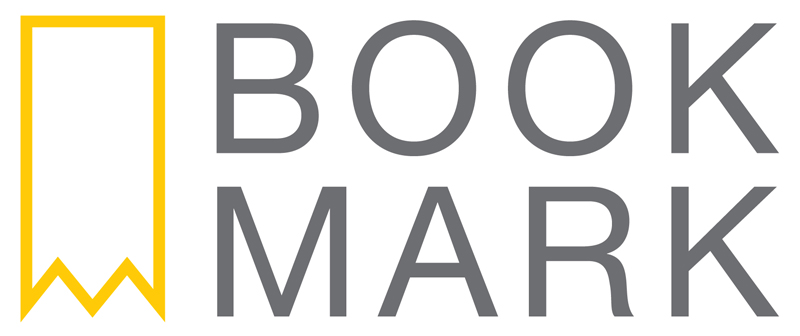 Stockholm, 9 januari 2017Lögnen förgör allt i Harlan Cobens nya thriller!Spänningens mästare Harlan Coben levererar med Främlingen en gast-kramande thriller om lögnens makt och förbannelse – som alltid med stort fokus på relationer och frågan om vad som är rätt och fel. Boken släpps i dag.Adam Price är gift med en vacker kvinna, har två underbara söner, ett välbetalt jobb och ett stort hus. Han har ett perfekt liv – tills han möter främlingen. Snart inser Adam att hans äktenskap är baserat på en mörk lögn, och han dras in i en konspiration där människoliv står på spel. 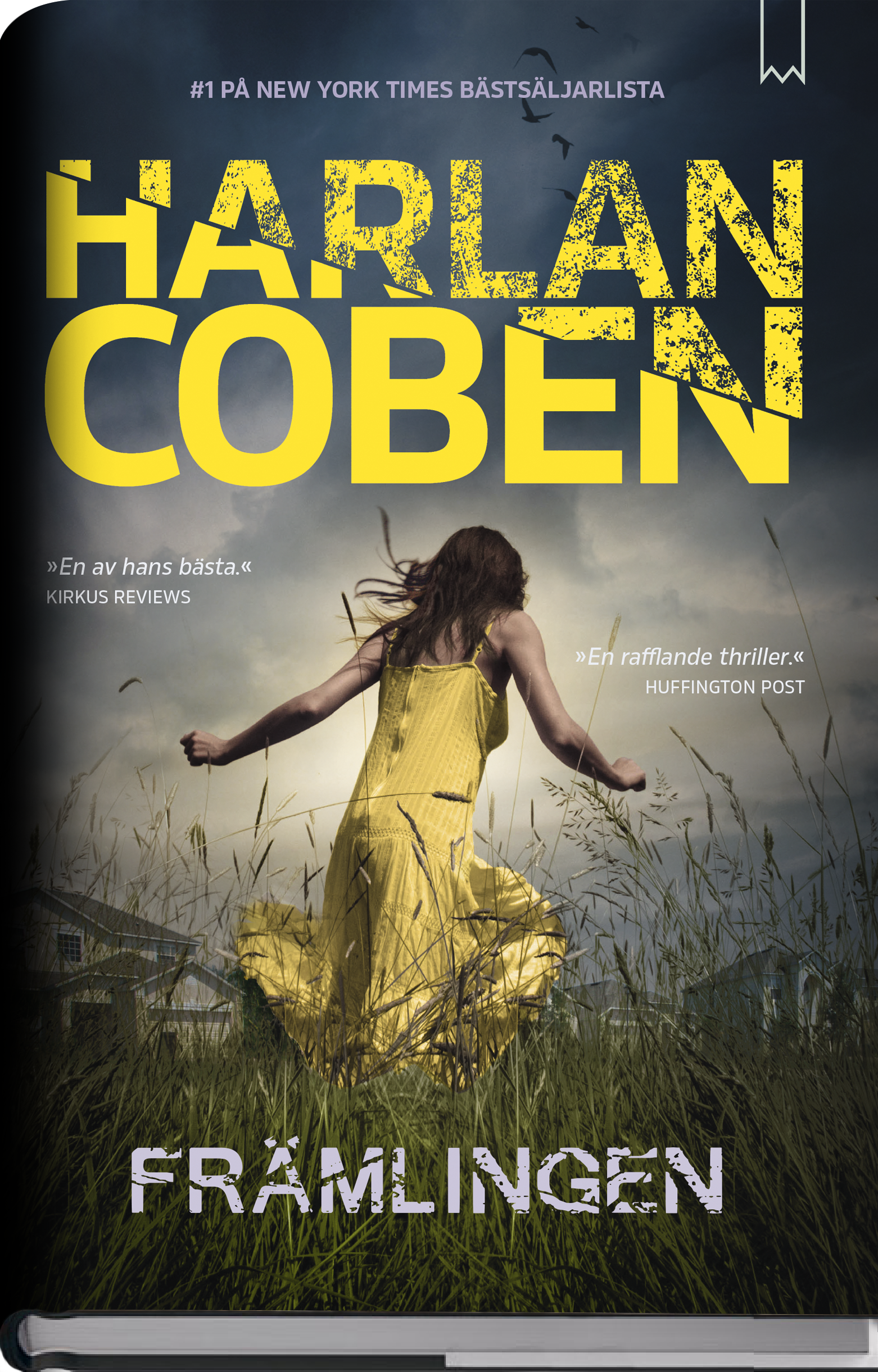 Främlingen handlar om de mörka hemligheter som döljer sig bakom till synes lyckliga familjers fasader – och den oförutsägbara händelsekedja som utlöses när lögnerna mot alla odds avslöjas. Harlan Coben har med sina bladvändare rönt stora framgångar bland såväl kritiker som läsare. Hans förra bok Saknar dig fick stort genomslag i Sverige, och de karakteristiska ingredienserna – lågmäld spänning och många vändningar – åter-finns även i Främlingen.”Fruktansvärt spännande”, säger Bookmarks förlagschef Claes Ericson. ”Jag skulle inte vilja få besök av främlingen.”Harlan Cobens senaste tio romaner har alla toppat New York Times bästsäljarlista. Totalt har hans böcker sålts i över 70 miljoner exemplar och publicerats på 43 språk. Han är den enda författaren som tilldelats samtliga av de tre litterära utmärkelserna Edgar Allen Poe Award, Anthony Award och Shamus Award. För mer information om boken och författaren, kontakta:Stephanie Demmler 
Bookmark Förlag
stephanie.demmler@bookmarkforlag.se
073-951 09 05Bookmark Förlag vänder sig till kräsna bokläsare. 
Vi fokuserar på unika och dramatiska titlar som är svåra att lägga ifrån sig.